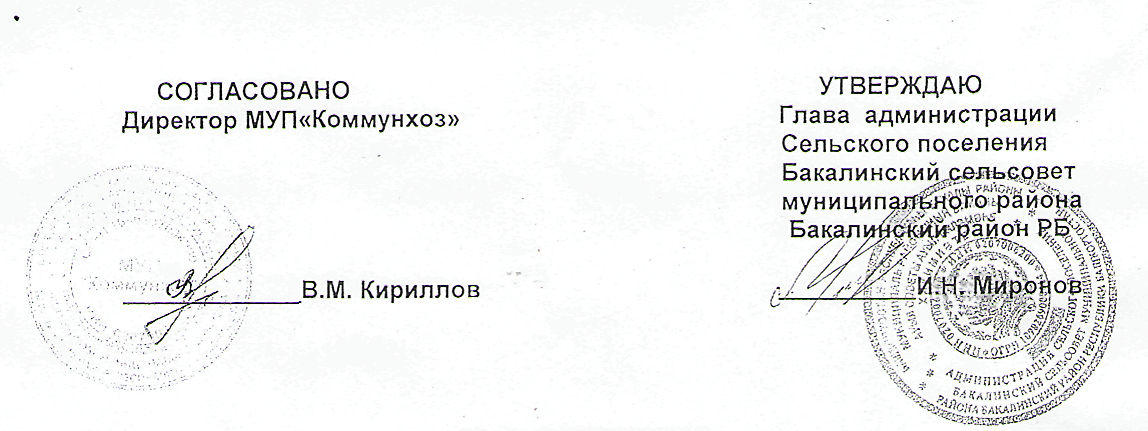 СХЕМА-МАРШРУТсбора и вывозки твердо-бытовых отходов от населения сельского поселения Бакалинский сельсовет (индивидуальные дома, частный сектор) МАРШРУТ № 1 (еженедельно - понедельник) д. Сосновка, с. Токбердино, с. Новые Балыклы, д. Плодоягодная.МАРШРУТ № 2 (еженедельно - вторник) с. БакалыУлицы: Комсомольская, Садовая, Мира, Лесная, Лесной переулок, Гафури, Жукова, Пушкина, Пролетарская, Гагарина, Коммунистическая (до улицы Мостовая).МАРШРУТ № 3 (еженедельно - среда) с. БакалыУлицы: Ленина (от АЗС до  Кооперативная),  Октябрьская,  Советская,  Красных Партизан, Хлебная, Аксакова,  Школьная,   Фрунзе,   Революционная   (от   Красных Партизан до улицы Ленина), Нагорная, Салавата, Крупская, К.Маркса, Кооперативная, Матросова.МАРШРУТ №4 (еженедельно - четверг) с. БакалыУлицы: М. Джалиля, Тукая, Некрасова, Утина, Островского, Ломоносова, Шакирьянова, М.Горького, Кирова, Калинина (от объездной дороги).МАРШРУТ № 5 (еженедельно - пятница) с. БакалыУлицы: Костина, Мурзина, Кирилловой, Зотова, Соколова, Нуркаева, Аглетдинова, Карманова.МАРШРУТ № 6 (еженедельно - суббота) с. БакалыУлицы: Колхозная, Нефтяников, Свердлова, Луговая, Революционная, Школьная, Береговая,   Береговой   переулок,   Мостовая,   Ленина   (от   ул. Береговая  до   СПК «Красная   Звезда»),   Коммунистическая   (от   ул. Мостовая   до   ИПС),   Комарова, Калинина, Кирова, М.Горького (до объездной дороги).